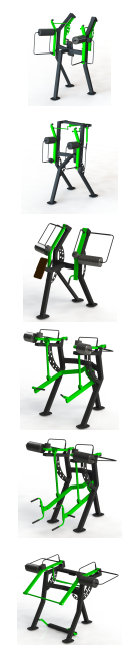 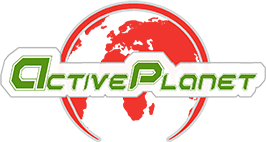 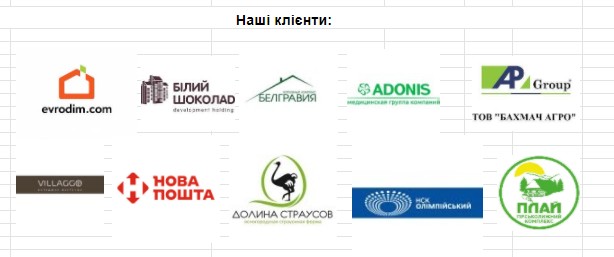 Комерційна пропозиціяКомерційна пропозиціяКомерційна пропозиціяКомерційна пропозиціяКомерційна пропозиціяКомерційна пропозиціяАКТИВНА ПЛАНЕТАБерендєєва Олена +380681673061 (Viber,Telegram, WhatsApp)dir.activeplanet@gmail.comactiveplanet.com.ua facebookinstagramАКТИВНА ПЛАНЕТАБерендєєва Олена +380681673061 (Viber,Telegram, WhatsApp)dir.activeplanet@gmail.comactiveplanet.com.ua facebookinstagramАКТИВНА ПЛАНЕТАБерендєєва Олена +380681673061 (Viber,Telegram, WhatsApp)dir.activeplanet@gmail.comactiveplanet.com.ua facebookinstagramАКТИВНА ПЛАНЕТАБерендєєва Олена +380681673061 (Viber,Telegram, WhatsApp)dir.activeplanet@gmail.comactiveplanet.com.ua facebookinstagramАКТИВНА ПЛАНЕТАБерендєєва Олена +380681673061 (Viber,Telegram, WhatsApp)dir.activeplanet@gmail.comactiveplanet.com.ua facebookinstagramАКТИВНА ПЛАНЕТАБерендєєва Олена +380681673061 (Viber,Telegram, WhatsApp)dir.activeplanet@gmail.comactiveplanet.com.ua facebookinstagramАртикулНаименованиеФотоЦіна, грнК-тьСума,грнSG-601Жим від грудей стоячи19 669,00119 669,00SG-604Важільна тяга17 680,00117 680,00SG-606Біцепс машина21 751,00121 751,00SG-608Станова тяга21 754,00121 754,00SG-609Присідання, гомілка23 141,00123 141,00Разом103995,00Монтаж +доставкаМонтаж +доставка41487,6Під ключПід ключ145482,6